Reference:	Closing by MailProject ID:	Project ID , Parcel No. 	,  CountyDear :Enclosed is check number , dated , in the amount of $, issued by the agency and payable to . This check is for the acquisition of your property and/or property interests needed for the above improvement project. Enclosed are copies of all signed documents. The original conveyance will be sent to  County Register of Deeds for recording. A Form W-9, Request for Taxpayer Identification, is required by the IRS for any transaction valued at $600 or more. If more than one owner, unless husband and wife at the time of the conveyance, each should submit a W-9. If exempt, the seller must provide an exemption form. Failure to provide a W-9, or providing a W-9 with incorrect information, may result in civil or criminal penalties for you. Return the document in a timely manner in the enclosed self-addressed, postage-paid envelope to WisDOT. This concludes the acquisition of your property.If you have any questions, please contact me at .Sincerely,Enclosures: Check, Signed Conveyance, Internal Revenue Service Form W-9, postage paid envelope, Statement to Construction Engineer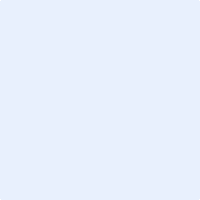 